EWANGELIADla Dzieci01/11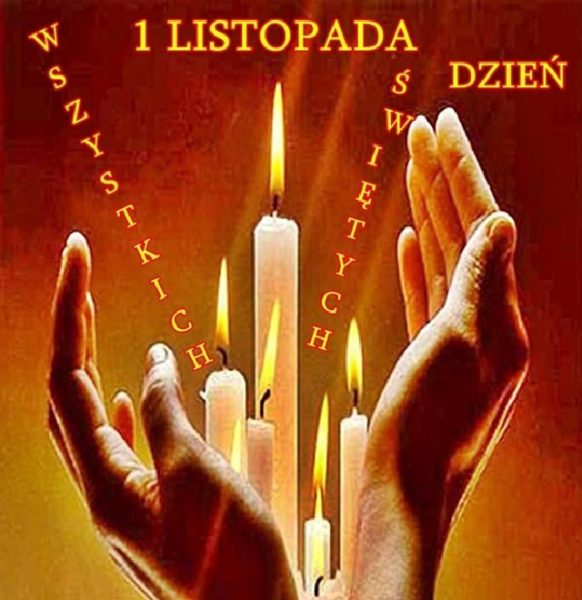 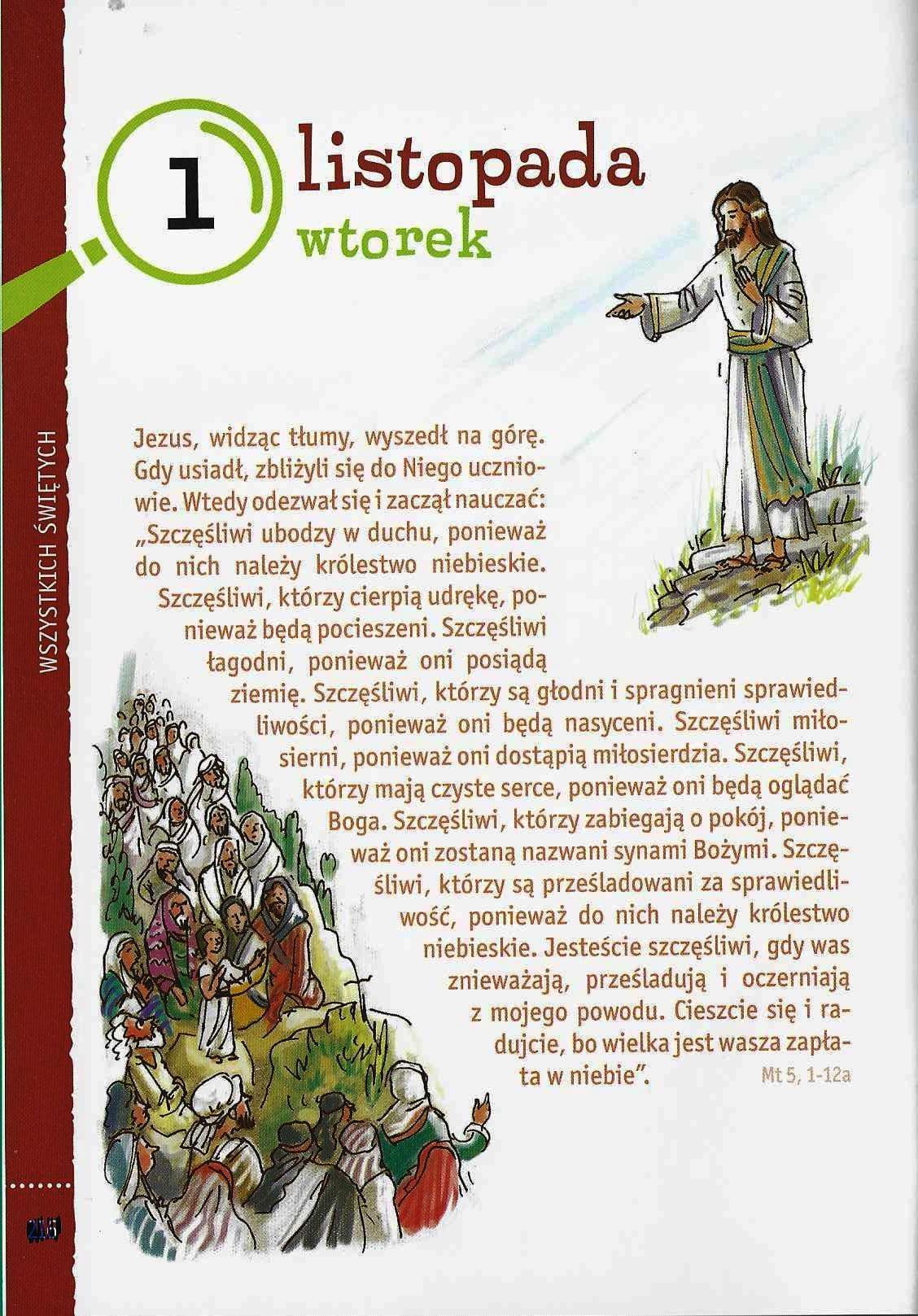 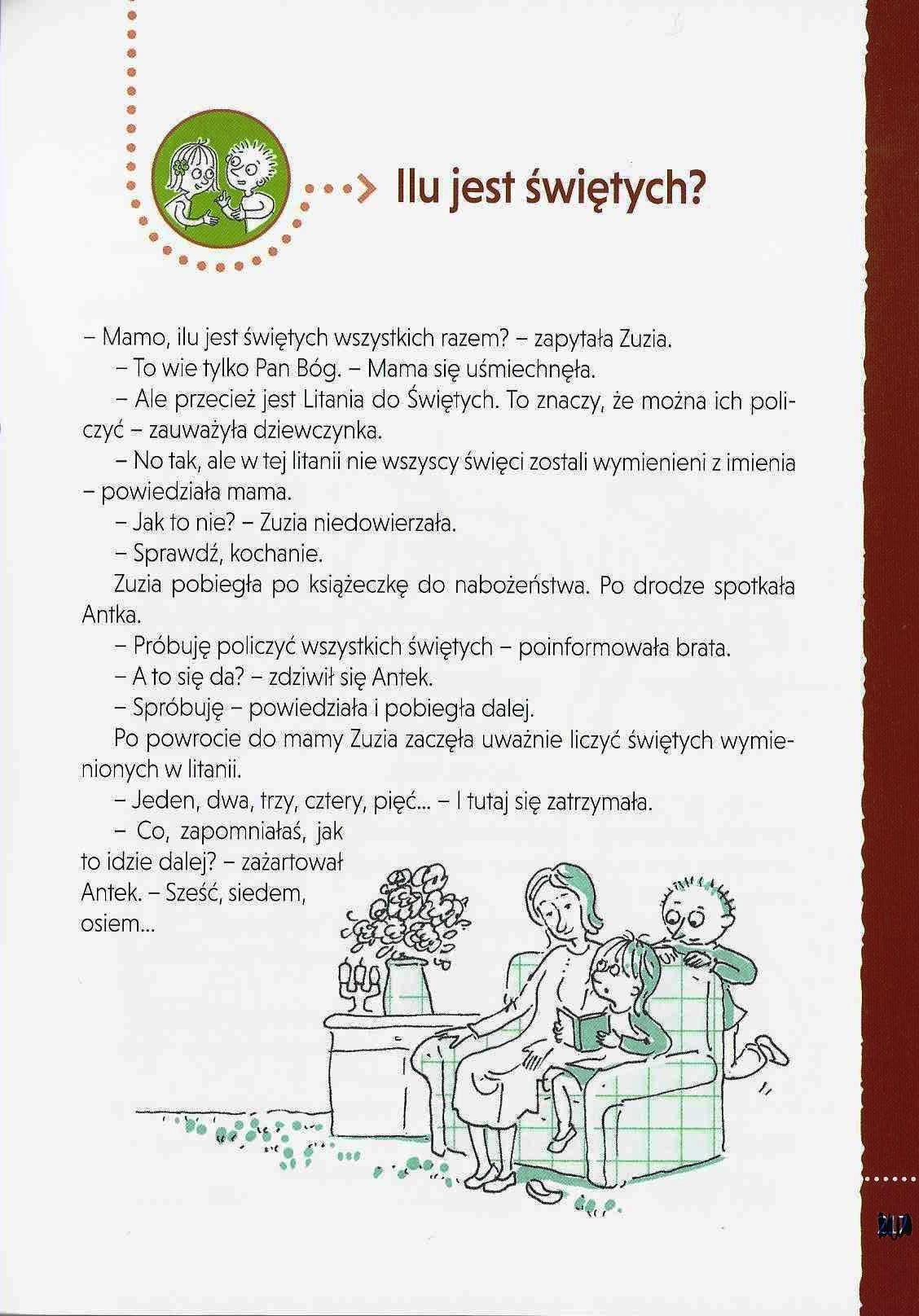 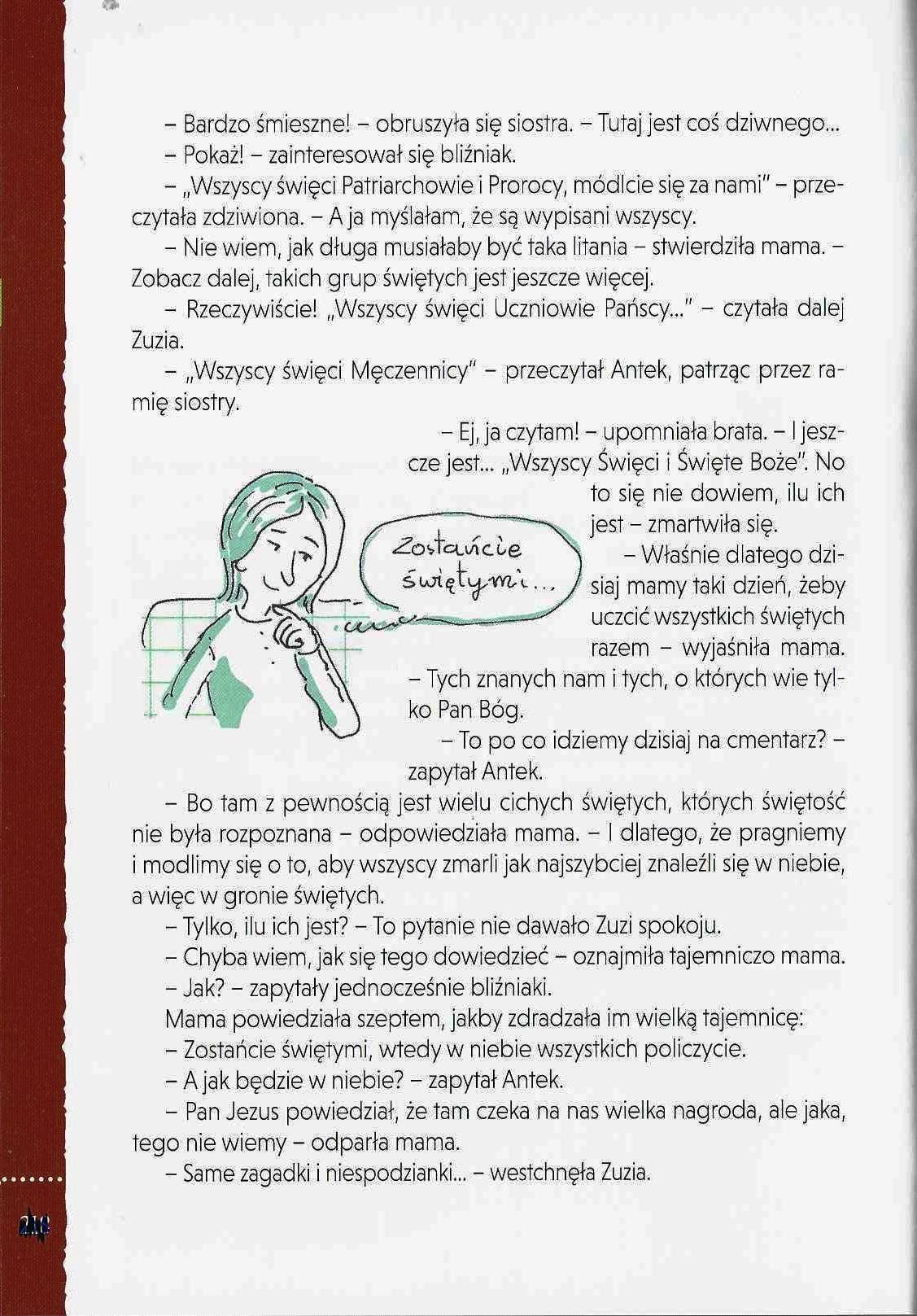 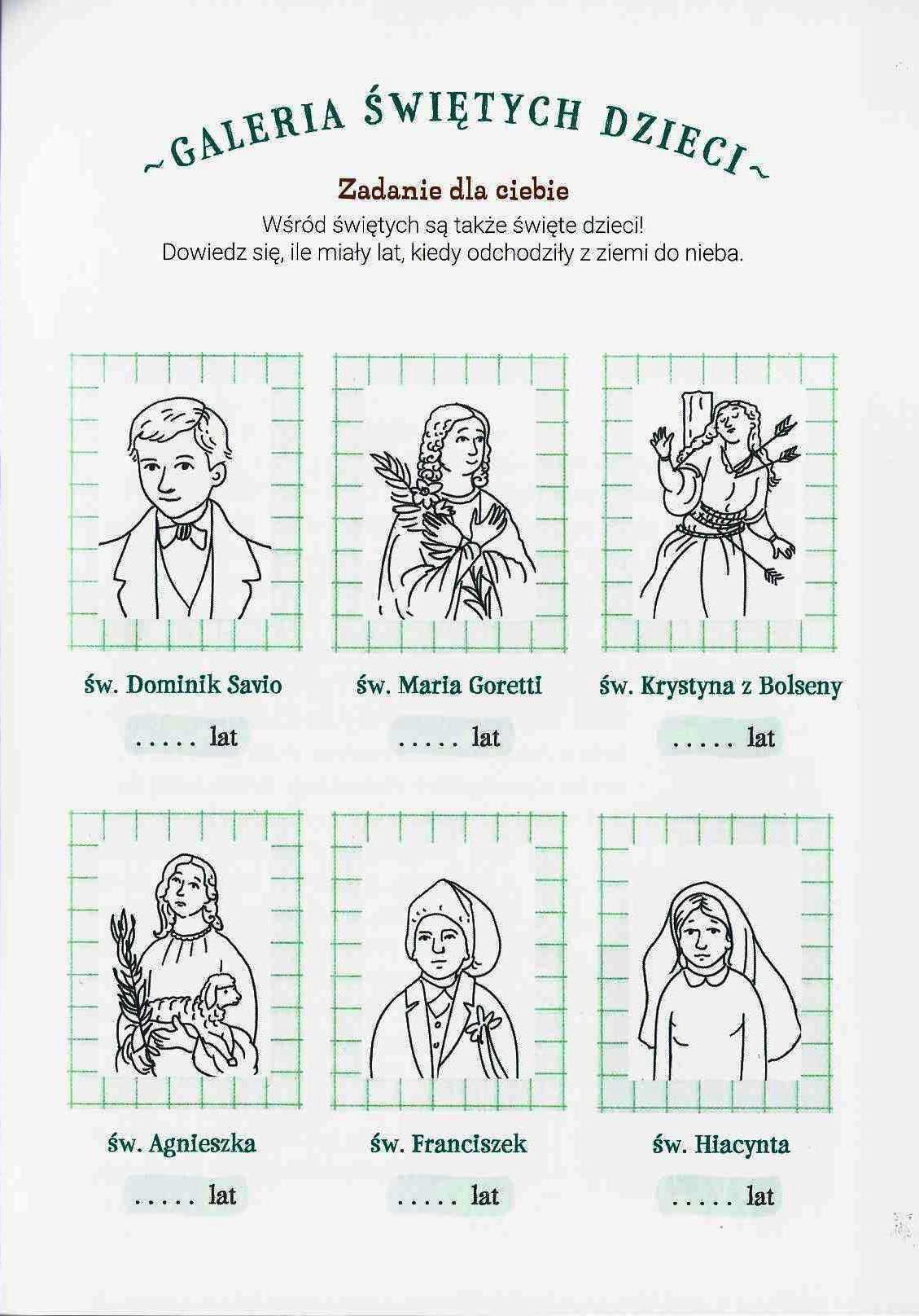 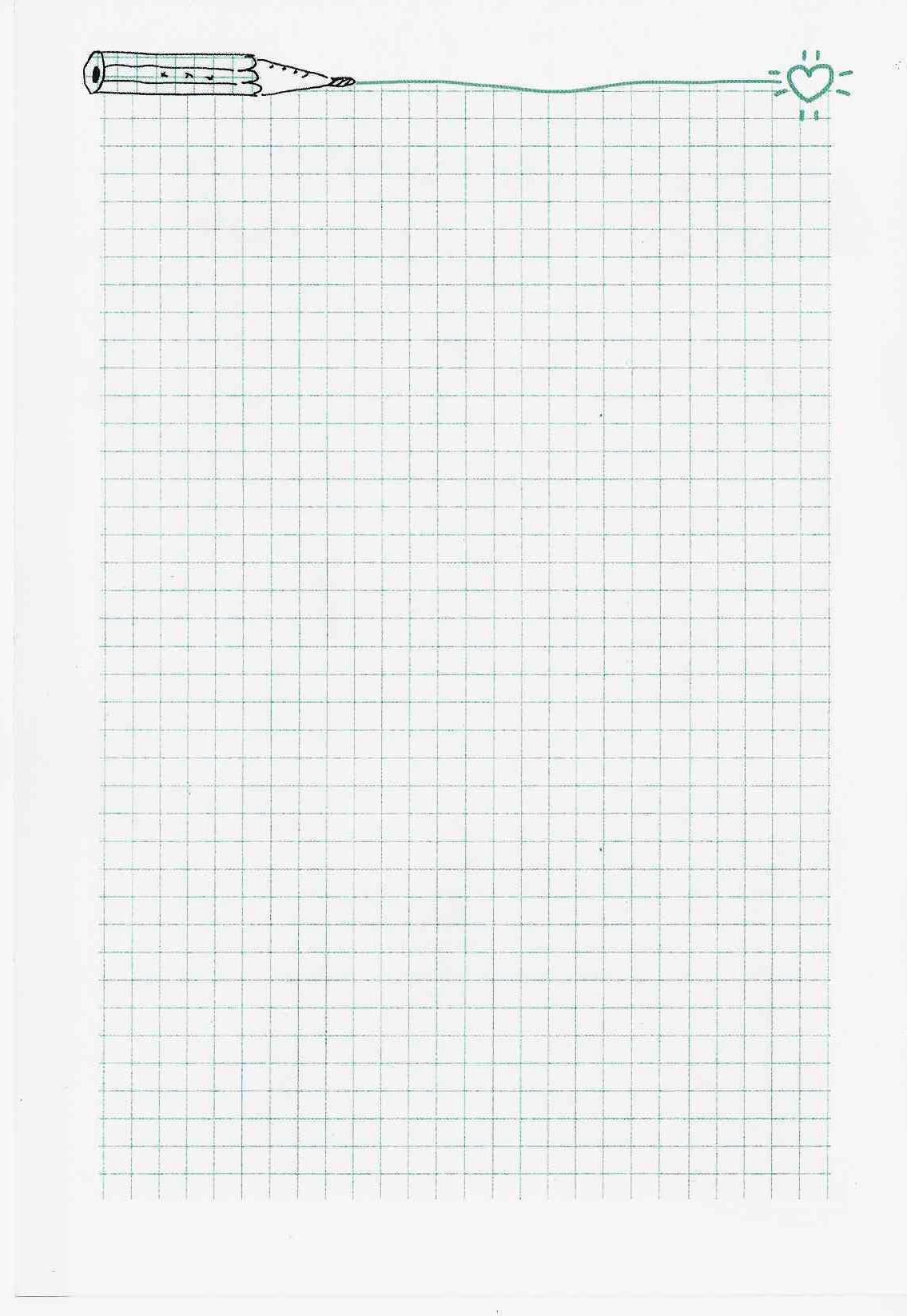 